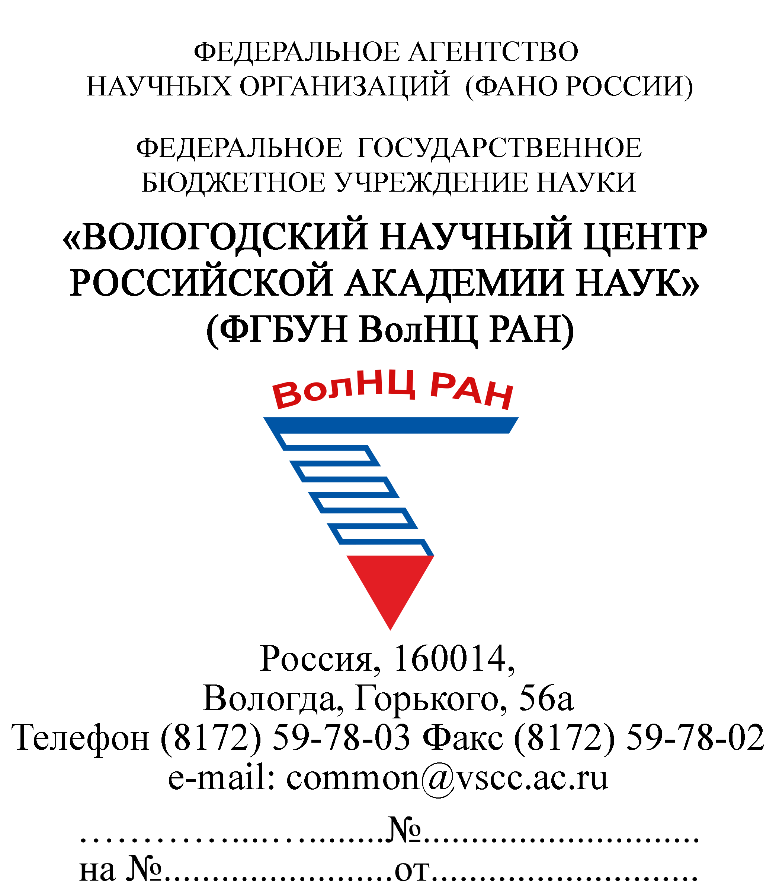 ПРИКАЗ	15                         01.02.2018 г.	Об объявлении конкурса на замещение должностейнаучных работников ФГБУН Вол НЦ РАНВ связи с производственной необходимостью, в соответствии со статьей 336.1 Трудового кодекса РФ, приказом Минобрнауки России от 02.09.2015 г. № 937, Порядком проведения конкурса на замещение должностей научных работников ФГБУН ВолНЦ РАН, утвержденным приказом от 08.12.2015 г. № 291,ПРИКАЗЫВАЮ:1. Объявить конкурс на замещение следующих должностей научных работников:1.1. заместителя директора по научной работе (отрасль науки: экономика).2. Утвердить условия конкурса в соответствии с приложением к настоящему приказу.3. Разместить на официальном сайте ФГБУН ВолНЦ РАН по адресу «http://www.vscc.ac.ru» и на портале вакансий по адресу «http://ученые-исследователи.рф» объявление о проведении конкурса до 05.02.2018 г.4. Установить срок окончания приёма документов для участия в конкурсе 25.02.2018 г.5. Установить срок рассмотрения заявок на участие в конкурсе – до 28.02.2018 г.6. Контроль за исполнением приказа возложить на заведующего отделом правового обеспечения и кадровой политики Е. В. Диванову.Согласовано:Ученый секретарь к.ф.н.							Н.Н. БойцоваНач. отдела финансово-экономического планированияи бухгалтерского учета - гл. бухгалтер					О.М. ВасильеваЗав. отделом правового обеспеченияи кадровой политики							Е.В. ДивановаИсп. М.А. БольшаковаПриложениек приказу от 01.02.2018 г. № 15Условия конкурса на замещение должностей научных работниковЗаместитель директора по научной работеОтрасль науки: экономикаТематика исследований: отраслевая и региональная экономика, экономика труда, экономика образования, государственное регулирование экономики и управление социально-экономическими процессами, человеческий капитал, нематериальные активы региона.Задачи:1. Руководство и организация выполнения фундаментальных и прикладных исследований по указанной тематике исследований;2. Осуществление организационно-методического руководства и контроля деятельности отделом исследований влияния интеграционных процессов в науке и образовании на территориальное развитие;3. Обеспечение деятельности научно-образовательного центра, в т.ч. аспирантуры и магистратуры;4. Обеспечение научно-организационной деятельности, в т.ч. системы планирования, контроля научно-организационной деятельности, международной деятельности;5. Обеспечение деятельности кадрово-юридической службы, в т.ч. реализация кадровой политики;6. Обеспечение редакционно-издательской деятельности, в т.ч. реализация концепции маркетинговой деятельности;7. Обеспечение своевременного выполнения государственного задания, индикаторов программы развития по научной деятельности.8. Обеспечение взаимодействия с вышестоящими организациями, в т.ч. ФАНО России;9. Организация проведения научных исследований по проектам, получившим финансовую поддержку (гранты) государственных научных фондов РФ, других государственных фондов, международных и иностранных организаций.10. Осуществление руководства работой по выполнению договоров, предусматривающих выполнение НИР для внешних заказчиков. 11. Проведение работы по повышению квалификации и подготовке научных кадров.Критерии оценки:Общее количество научных, конструкторских и технологических произведений, в том числе:опубликованных произведений: от 50 шт.опубликованных периодических изданий: от 20 шт.Число публикаций, индексируемых в российских и международных информационно-аналитических системах научного цитированияРоссийский индекс научного цитирования: от 35 шт.Google Scholar: от 20 шт.Квалификационные требования:ученая степень кандидата экономических наук,наличие научных трудов не менее 50 шт.стаж научной работы не менее 7 лет. опыт руководящей деятельности не менее 5 лет.Заработная плата: 37 293-43 000 рублей/месяцСтимулирующие выплаты: в соответствии с действующим Положением об оплате труда работников учрежденияТрудовой договор: срочный (на период полномочий директора), дата начала работы –дата начала исполнения обязанностей директора.Социальный пакет: даНайм жилья: нетКомпенсация проезда: нетСлужебное жилье: нетТип занятости: полная занятостьРежим работы: полный деньЗаведующий отделом правового обеспеченияи кадровой политики								Е. В. ДивановаВрио директора к.э.н.Л. В. Бабич